We get some of our wedding traditions from the Romans. When she gets       engaged, a Roman puella wears an anulum on the third finger of her left hand. When she gets married, she is dressed in white, wears a velum and is              accompanied by a bridesmaid. Roman puella normally get married when they are about XIV years old. The     pater chooses a maritum and arranges the nuptias. It is more important to    marry the right familia than to marry because you love someone. The pater  controls all the members of his family and decides which man is rich and strong enough to marry his filias.This is the way things were done at the start in Rome, during the Republicam. But once Roma has emperors, puellae have more control over their marriage and can also control their own pecuniam. They can even get divorced.The most important task for a married woman is raising pueros et puellas and managing the domum. In poor families, women have to do all the work      themselves; in richer families, women have servos and ancillas to help.Even though a puella does not have a lot of control over who she marries, some couples do marry for love. Roman women can also host parties and can          influence their maritos in the decision they make for their families.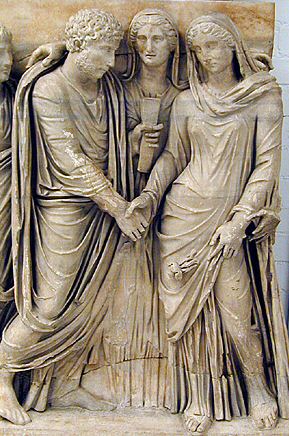 Answer these questions:What do you think an anulus is? A frog		a ring		a braceletWhat do you think a velum is?A veil		a skirt		a dressHow old are Roman girls when they get married?4 years old		14 years old	24 years oldDid Roman girls always have the same control over their marriage in the Roman period?______________________________________________________________________________________________________________________________________________Name two tasks Roman women were responsible for:______________________________________________________________________________________________________________________________________________Ancillas are maids. What is the Latin for only one maid? _________________________If you look at the picture on the previous page (this is from a tomb stone), do you think the couple love each other? Why (not)?______________________________________________________________________________________________________________________________________________Can you link the Latin words with the right translation?Anulus 			girlPuella			husbandVelum			daughterMaritus			veilFilia				ring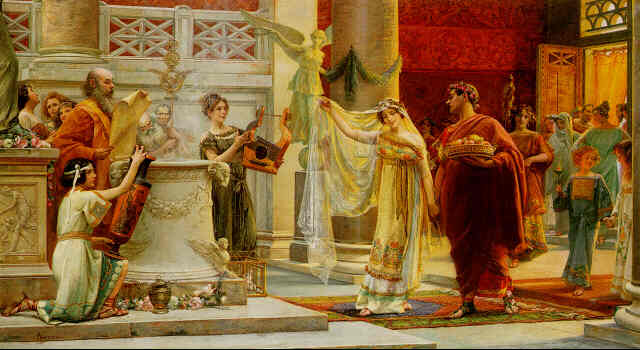 